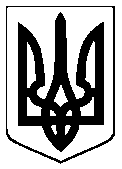 УКРАЇНАМІНІСТЕРСТВО ОСВІТИ І НАУКИКОМУНАЛЬНИЙ ЗАКЛАД «ПОЧАПИНСЬКИЙ ЗЗСО» ПІДГОРОДНЯНСЬКОЇ СІЛЬСЬКОЇ РАДИТЕРНОПІЛЬСЬКОГО РАЙОНУ ТЕРНОПІЛЬСЬКОЇ ОБЛАСТІ47721  Тернопільська область  Тернопільський район  с. Почапинцівул. Шкільна,1,  тел.(0352) 29-73-47,   Росhapincishkola@ukr.net________________________________________________________________НАКАЗ13.12.2021                                    с. Почапинці                               №199-одПро  призупинення освітнього процесу в очному режимі у 1-ому класіУ зв’язку з тим, що 6 учнів 1 класу захворіли на грип та ГРВІ, що становить 75 %, з метою недопущення поширення захворюваності серед учнів школи  НАКАЗУЮ:1.Призупинити освітній процес в очному режимі для учнів 1-ого класу з 13.12.2021 року до покращення епідеміологічної ситуації в класі.  2.Вчителю 1-ого класу Шашкевич Т.А.:   2.1. Організувати освітній процес для учнів 1 класу у період перебування їх на карантині за допомогою різних форм дистанційного навчання відповідно до рішень педагогічної ради школи від 12.03.2020 року (протокол №5) та від 31.08.2021року (протокол №1);
    2.1.Щоденно проводити моніторинг кількості учнів класу, хворих на грип та ГРВІ.     3. Зміст даного наказу довести до батьків і учнів 1-ого класу і розмістити на сайті закладу.  4. Контроль за виконанням даного наказу залишаю за собою                         Директор закладу                              Г.З.Щепна